Confidential Academic Referee Report                        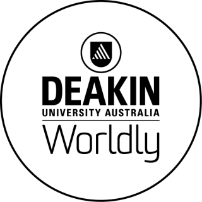 Notes to Academic Referees      This form is to be used by academic referees to provide a confidential report on a student seeking admission into a Deakin University postgraduate professional psychology program: specifically the Doctor of Psychology (Clinical) (a higher degree by research); the Doctor of Psychology (Health) (a higher degree by research); and / or the Master of Psychology (Clinical). Students commonly apply for multiple courses at both Masters and Doctoral levels.  Although you may use the same form for the three courses named above, it is important that your Recommendation and Comments at the end of the form, relate to entry into a named course.  If the student is applying for both the Doctor of Psychology and the Masters of Psychology programs you will be asked to provide a separate recommendation and comments for each course, as they are at different levels i.e., the Doctor of Psychology is a higher degree by research and requires high level capacity for the conceptualisation, conduct and production of a thesis at that level.  If the student is applying for entry into both the Doctor of Psychology (Clinical) and the Doctor of Psychology (Health) programs, you are not required to provide a separate recommendation and comments  for each course as they are at the same level (although you may do so if you wish).Our process of ranking will be assisted if you are able to indicate your knowledge of, or expectation for, this student in terms of their actual or their predicted level of Honours (or equivalent)  e.g., First Class, Upper second Class (2A), Lower second Class (2B), as well as  any publications completed or in preparation that may lift their ranking.All referee’s reports are treated in the strictest confidence in accordance with Commonwealth and State privacy and freedom of information laws. PLEASE DO NOT RETURN THIS FORM TO THE APPLICANTThe Academic referee must:Email the completed form directly to Deakin University in PDF format to psych-enquiries@deakin.edu.au OR   Post the completed form to: School of Psychology, Faculty of HealthDeakin University
Locked Bag 20001
Geelong Victoria 3220 Australia Please return your completed report by Friday 31 October.Thankyou; the selection team are grateful for your assistance.Confidential Academic Referee Report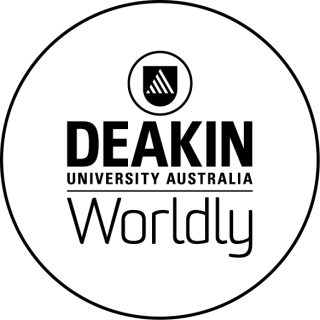 For admission into a Deakin University Psychology Postgraduate Professional ProgramAll referee’s reports are treated in the strictest confidence in accordance with Commonwealth and State privacy and freedom of information laws.All referee’s reports are treated in the strictest confidence in accordance with Commonwealth and State privacy and freedom of information laws.All referee’s reports are treated in the strictest confidence in accordance with Commonwealth and State privacy and freedom of information laws.All referee’s reports are treated in the strictest confidence in accordance with Commonwealth and State privacy and freedom of information laws.All referee’s reports are treated in the strictest confidence in accordance with Commonwealth and State privacy and freedom of information laws.All referee’s reports are treated in the strictest confidence in accordance with Commonwealth and State privacy and freedom of information laws.All referee’s reports are treated in the strictest confidence in accordance with Commonwealth and State privacy and freedom of information laws.All referee’s reports are treated in the strictest confidence in accordance with Commonwealth and State privacy and freedom of information laws.All referee’s reports are treated in the strictest confidence in accordance with Commonwealth and State privacy and freedom of information laws.All referee’s reports are treated in the strictest confidence in accordance with Commonwealth and State privacy and freedom of information laws.All referee’s reports are treated in the strictest confidence in accordance with Commonwealth and State privacy and freedom of information laws.All referee’s reports are treated in the strictest confidence in accordance with Commonwealth and State privacy and freedom of information laws.All referee’s reports are treated in the strictest confidence in accordance with Commonwealth and State privacy and freedom of information laws.All referee’s reports are treated in the strictest confidence in accordance with Commonwealth and State privacy and freedom of information laws.All referee’s reports are treated in the strictest confidence in accordance with Commonwealth and State privacy and freedom of information laws.All referee’s reports are treated in the strictest confidence in accordance with Commonwealth and State privacy and freedom of information laws.All referee’s reports are treated in the strictest confidence in accordance with Commonwealth and State privacy and freedom of information laws.All referee’s reports are treated in the strictest confidence in accordance with Commonwealth and State privacy and freedom of information laws.All referee’s reports are treated in the strictest confidence in accordance with Commonwealth and State privacy and freedom of information laws.All referee’s reports are treated in the strictest confidence in accordance with Commonwealth and State privacy and freedom of information laws.All referee’s reports are treated in the strictest confidence in accordance with Commonwealth and State privacy and freedom of information laws.Applicant is applying for admission into the following Deakin University course(s):Applicant is applying for admission into the following Deakin University course(s):Applicant is applying for admission into the following Deakin University course(s):Applicant is applying for admission into the following Deakin University course(s):Applicant is applying for admission into the following Deakin University course(s):Applicant is applying for admission into the following Deakin University course(s):Applicant is applying for admission into the following Deakin University course(s):Applicant is applying for admission into the following Deakin University course(s):Applicant is applying for admission into the following Deakin University course(s):Applicant is applying for admission into the following Deakin University course(s):Applicant is applying for admission into the following Deakin University course(s):Applicant is applying for admission into the following Deakin University course(s):Applicant is applying for admission into the following Deakin University course(s):Applicant is applying for admission into the following Deakin University course(s):Applicant is applying for admission into the following Deakin University course(s):Applicant is applying for admission into the following Deakin University course(s):Applicant is applying for admission into the following Deakin University course(s):Applicant is applying for admission into the following Deakin University course(s):Applicant is applying for admission into the following Deakin University course(s):Applicant is applying for admission into the following Deakin University course(s):Applicant is applying for admission into the following Deakin University course(s):H750 Master of Psychology (Clinical)   H750 Master of Psychology (Clinical)   H750 Master of Psychology (Clinical)   H750 Master of Psychology (Clinical)   H750 Master of Psychology (Clinical)   H750 Master of Psychology (Clinical)   H750 Master of Psychology (Clinical)   H750 Master of Psychology (Clinical)   H951 Doctor of Psychology (Clinical)  H951 Doctor of Psychology (Clinical)  H951 Doctor of Psychology (Clinical)  H951 Doctor of Psychology (Clinical)  H951 Doctor of Psychology (Clinical)  H951 Doctor of Psychology (Clinical)  H951 Doctor of Psychology (Clinical)  H951 Doctor of Psychology (Clinical)  H951 Doctor of Psychology (Clinical)  H953 Doctor of Psychology (Health)          H953 Doctor of Psychology (Health)          H953 Doctor of Psychology (Health)          H953 Doctor of Psychology (Health)          Applicant Details (to be completed by applicant)Applicant Details (to be completed by applicant)Applicant Details (to be completed by applicant)Applicant Details (to be completed by applicant)Applicant Details (to be completed by applicant)Applicant Details (to be completed by applicant)Applicant Details (to be completed by applicant)Applicant Details (to be completed by applicant)Applicant Details (to be completed by applicant)Applicant Details (to be completed by applicant)Applicant Details (to be completed by applicant)Applicant Details (to be completed by applicant)Applicant Details (to be completed by applicant)Applicant Details (to be completed by applicant)Applicant Details (to be completed by applicant)Applicant Details (to be completed by applicant)Applicant Details (to be completed by applicant)Applicant Details (to be completed by applicant)Applicant Details (to be completed by applicant)Applicant Details (to be completed by applicant)Applicant Details (to be completed by applicant)Family Name:Family Name:Family Name:Family Name:Given Name:Given Name:Given Name:Contact Telephone:Contact Telephone:Contact Telephone:Contact Telephone:Email:Email:Email:Applicant’s final results from which university:Applicant’s final results from which university:Applicant’s final results from which university:Applicant’s final results from which university:Applicant’s final results from which university:Applicant’s final results from which university:Applicant’s final results from which university:Applicant’s final results from which university:Applicant’s final results from which university:Referee DetailsReferee DetailsReferee DetailsReferee DetailsReferee DetailsReferee DetailsReferee DetailsReferee DetailsReferee DetailsReferee DetailsReferee DetailsReferee DetailsReferee DetailsReferee DetailsReferee DetailsReferee DetailsReferee DetailsReferee DetailsReferee DetailsReferee DetailsReferee DetailsReferee’s Name:Referee’s Name:Referee’s Name:Position:Institution:Institution:Institution:Department:Department:Department:Telephone:Telephone:Telephone:Email:Referee’s relationship to the applicant:Referee’s relationship to the applicant:Referee’s relationship to the applicant:Referee’s relationship to the applicant:Referee’s relationship to the applicant:Referee’s relationship to the applicant:Referee’s relationship to the applicant:In what capacity and for how long have you known the applicant?In what capacity and for how long have you known the applicant?In what capacity and for how long have you known the applicant?In what capacity and for how long have you known the applicant?In what capacity and for how long have you known the applicant?In what capacity and for how long have you known the applicant?In what capacity and for how long have you known the applicant?In what capacity and for how long have you known the applicant?In what capacity and for how long have you known the applicant?In what capacity and for how long have you known the applicant?In what capacity and for how long have you known the applicant?In what capacity and for how long have you known the applicant?In what capacity and for how long have you known the applicant?In what capacity and for how long have you known the applicant?In what capacity and for how long have you known the applicant?In what capacity and for how long have you known the applicant?In what capacity and for how long have you known the applicant?In what capacity and for how long have you known the applicant?In what capacity and for how long have you known the applicant?In what capacity and for how long have you known the applicant?In what capacity and for how long have you known the applicant?Rate your level of knowledge of the applicant:Rate your level of knowledge of the applicant:Rate your level of knowledge of the applicant:Rate your level of knowledge of the applicant:Rate your level of knowledge of the applicant:Rate your level of knowledge of the applicant:Rate your level of knowledge of the applicant:Rate your level of knowledge of the applicant:Rate your level of knowledge of the applicant:Rate your level of knowledge of the applicant:Rate your level of knowledge of the applicant:Rate your level of knowledge of the applicant:Rate your level of knowledge of the applicant:Rate your level of knowledge of the applicant:Rate your level of knowledge of the applicant:Rate your level of knowledge of the applicant:Rate your level of knowledge of the applicant:Rate your level of knowledge of the applicant:Rate your level of knowledge of the applicant:Rate your level of knowledge of the applicant:Rate your level of knowledge of the applicant:High  High  High  High  High  High  High  High  Medium  Medium  Medium  Medium  Medium  Medium  Medium  Medium  Medium  Low  Low  Low  Low  Please complete the following ratings based on your perceptions of the applicant:Please complete the following ratings based on your perceptions of the applicant:Please complete the following ratings based on your perceptions of the applicant:Please complete the following ratings based on your perceptions of the applicant:Please complete the following ratings based on your perceptions of the applicant:Please complete the following ratings based on your perceptions of the applicant:Please complete the following ratings based on your perceptions of the applicant:Please complete the following ratings based on your perceptions of the applicant:Please complete the following ratings based on your perceptions of the applicant:Please complete the following ratings based on your perceptions of the applicant:Please complete the following ratings based on your perceptions of the applicant:Please complete the following ratings based on your perceptions of the applicant:Please complete the following ratings based on your perceptions of the applicant:Please complete the following ratings based on your perceptions of the applicant:Please complete the following ratings based on your perceptions of the applicant:Please complete the following ratings based on your perceptions of the applicant:Please complete the following ratings based on your perceptions of the applicant:Please complete the following ratings based on your perceptions of the applicant:Please complete the following ratings based on your perceptions of the applicant:Please complete the following ratings based on your perceptions of the applicant:Please complete the following ratings based on your perceptions of the applicant:Outstanding Top 5%Outstanding Top 5%Outstanding Top 5%Outstanding Top 5%SuperiorTop 5 – 10 %SuperiorTop 5 – 10 %SuperiorTop 5 – 10 %SuperiorTop 5 – 10 %Very Good Top 10 – 25%Very Good Top 10 – 25%GoodTop 25 – 40%GoodTop 25 – 40%GoodTop 25 – 40%GoodTop 25 – 40%AverageTop 40 – 60%AverageTop 40 – 60%Below Average Bottom 40%Below Average Bottom 40%Don’t knowAcademic abilityAcademic abilityResearch abilityResearch abilityWriting skillsWriting skillsOral skillsOral skillsInterpersonal skillsInterpersonal skillsAbility to work independentlyAbility to work independentlyAbility to work as part of a teamAbility to work as part of a teamInitiative and motivationInitiative and motivationMaturity and stabilityMaturity and stabilityAbility to accept feedbackAbility to accept feedbackAbility to work under stressAbility to work under stressSuitability for client / professional placement workSuitability for client / professional placement workSuitability for professional training in psychologySuitability for professional training in psychologyWhat are the applicant’s major strengths?What are the applicant’s major strengths?What are the applicant’s major strengths?What are the applicant’s major strengths?What are the applicant’s major strengths?What are the applicant’s major strengths?What are the applicant’s major strengths?What are the applicant’s major strengths?What are the applicant’s major strengths?What are the applicant’s major strengths?What are the applicant’s major strengths?What are the applicant’s major strengths?What are the applicant’s major strengths?What are the applicant’s major strengths?What are the applicant’s major strengths?What are the applicant’s major strengths?What are the applicant’s major strengths?What are the applicant’s major strengths?What are the applicant’s major strengths?What are the applicant’s major strengths?What are the applicant’s major strengths?What, if any, are the applicant’s weaknesses?What, if any, are the applicant’s weaknesses?What, if any, are the applicant’s weaknesses?What, if any, are the applicant’s weaknesses?What, if any, are the applicant’s weaknesses?What, if any, are the applicant’s weaknesses?What, if any, are the applicant’s weaknesses?What, if any, are the applicant’s weaknesses?What, if any, are the applicant’s weaknesses?What, if any, are the applicant’s weaknesses?What, if any, are the applicant’s weaknesses?What, if any, are the applicant’s weaknesses?What, if any, are the applicant’s weaknesses?What, if any, are the applicant’s weaknesses?What, if any, are the applicant’s weaknesses?What, if any, are the applicant’s weaknesses?What, if any, are the applicant’s weaknesses?What, if any, are the applicant’s weaknesses?What, if any, are the applicant’s weaknesses?What, if any, are the applicant’s weaknesses?What, if any, are the applicant’s weaknesses?If possible, please indicate your knowledge of, or expectation for, this applicant in terms of their actual or their predicted level of Honours (or equivalent) e.g., First Class, Upper second Class (2A), Lower second Class (2B), as well as any publications completed or in preparation that may lift their ranking.If possible, please indicate your knowledge of, or expectation for, this applicant in terms of their actual or their predicted level of Honours (or equivalent) e.g., First Class, Upper second Class (2A), Lower second Class (2B), as well as any publications completed or in preparation that may lift their ranking.If possible, please indicate your knowledge of, or expectation for, this applicant in terms of their actual or their predicted level of Honours (or equivalent) e.g., First Class, Upper second Class (2A), Lower second Class (2B), as well as any publications completed or in preparation that may lift their ranking.If possible, please indicate your knowledge of, or expectation for, this applicant in terms of their actual or their predicted level of Honours (or equivalent) e.g., First Class, Upper second Class (2A), Lower second Class (2B), as well as any publications completed or in preparation that may lift their ranking.If possible, please indicate your knowledge of, or expectation for, this applicant in terms of their actual or their predicted level of Honours (or equivalent) e.g., First Class, Upper second Class (2A), Lower second Class (2B), as well as any publications completed or in preparation that may lift their ranking.If possible, please indicate your knowledge of, or expectation for, this applicant in terms of their actual or their predicted level of Honours (or equivalent) e.g., First Class, Upper second Class (2A), Lower second Class (2B), as well as any publications completed or in preparation that may lift their ranking.If possible, please indicate your knowledge of, or expectation for, this applicant in terms of their actual or their predicted level of Honours (or equivalent) e.g., First Class, Upper second Class (2A), Lower second Class (2B), as well as any publications completed or in preparation that may lift their ranking.If possible, please indicate your knowledge of, or expectation for, this applicant in terms of their actual or their predicted level of Honours (or equivalent) e.g., First Class, Upper second Class (2A), Lower second Class (2B), as well as any publications completed or in preparation that may lift their ranking.If possible, please indicate your knowledge of, or expectation for, this applicant in terms of their actual or their predicted level of Honours (or equivalent) e.g., First Class, Upper second Class (2A), Lower second Class (2B), as well as any publications completed or in preparation that may lift their ranking.If possible, please indicate your knowledge of, or expectation for, this applicant in terms of their actual or their predicted level of Honours (or equivalent) e.g., First Class, Upper second Class (2A), Lower second Class (2B), as well as any publications completed or in preparation that may lift their ranking.If possible, please indicate your knowledge of, or expectation for, this applicant in terms of their actual or their predicted level of Honours (or equivalent) e.g., First Class, Upper second Class (2A), Lower second Class (2B), as well as any publications completed or in preparation that may lift their ranking.If possible, please indicate your knowledge of, or expectation for, this applicant in terms of their actual or their predicted level of Honours (or equivalent) e.g., First Class, Upper second Class (2A), Lower second Class (2B), as well as any publications completed or in preparation that may lift their ranking.If possible, please indicate your knowledge of, or expectation for, this applicant in terms of their actual or their predicted level of Honours (or equivalent) e.g., First Class, Upper second Class (2A), Lower second Class (2B), as well as any publications completed or in preparation that may lift their ranking.If possible, please indicate your knowledge of, or expectation for, this applicant in terms of their actual or their predicted level of Honours (or equivalent) e.g., First Class, Upper second Class (2A), Lower second Class (2B), as well as any publications completed or in preparation that may lift their ranking.If possible, please indicate your knowledge of, or expectation for, this applicant in terms of their actual or their predicted level of Honours (or equivalent) e.g., First Class, Upper second Class (2A), Lower second Class (2B), as well as any publications completed or in preparation that may lift their ranking.If possible, please indicate your knowledge of, or expectation for, this applicant in terms of their actual or their predicted level of Honours (or equivalent) e.g., First Class, Upper second Class (2A), Lower second Class (2B), as well as any publications completed or in preparation that may lift their ranking.If possible, please indicate your knowledge of, or expectation for, this applicant in terms of their actual or their predicted level of Honours (or equivalent) e.g., First Class, Upper second Class (2A), Lower second Class (2B), as well as any publications completed or in preparation that may lift their ranking.If possible, please indicate your knowledge of, or expectation for, this applicant in terms of their actual or their predicted level of Honours (or equivalent) e.g., First Class, Upper second Class (2A), Lower second Class (2B), as well as any publications completed or in preparation that may lift their ranking.If possible, please indicate your knowledge of, or expectation for, this applicant in terms of their actual or their predicted level of Honours (or equivalent) e.g., First Class, Upper second Class (2A), Lower second Class (2B), as well as any publications completed or in preparation that may lift their ranking.If possible, please indicate your knowledge of, or expectation for, this applicant in terms of their actual or their predicted level of Honours (or equivalent) e.g., First Class, Upper second Class (2A), Lower second Class (2B), as well as any publications completed or in preparation that may lift their ranking.If possible, please indicate your knowledge of, or expectation for, this applicant in terms of their actual or their predicted level of Honours (or equivalent) e.g., First Class, Upper second Class (2A), Lower second Class (2B), as well as any publications completed or in preparation that may lift their ranking.Recommendation and Comments: (individualised for each course)Recommendation and Comments: (individualised for each course)Recommendation and Comments: (individualised for each course)Recommendation and Comments: (individualised for each course)Recommendation and Comments: (individualised for each course)Recommendation and Comments: (individualised for each course)Recommendation and Comments: (individualised for each course)Recommendation and Comments: (individualised for each course)Recommendation and Comments: (individualised for each course)Recommendation and Comments: (individualised for each course)Recommendation and Comments: (individualised for each course)Recommendation and Comments: (individualised for each course)Recommendation and Comments: (individualised for each course)Recommendation and Comments: (individualised for each course)Recommendation and Comments: (individualised for each course)Recommendation and Comments: (individualised for each course)Recommendation and Comments: (individualised for each course)Recommendation and Comments: (individualised for each course)Recommendation and Comments: (individualised for each course)Recommendation and Comments: (individualised for each course)Recommendation and Comments: (individualised for each course)Based on your knowledge of the applicant, please indicate the level of your support for his / her application:If the applicant is applying for both the Masters and Doctoral program(s), please complete this rating and any comments specifically with respect to the relevant program(s).Based on your knowledge of the applicant, please indicate the level of your support for his / her application:If the applicant is applying for both the Masters and Doctoral program(s), please complete this rating and any comments specifically with respect to the relevant program(s).Based on your knowledge of the applicant, please indicate the level of your support for his / her application:If the applicant is applying for both the Masters and Doctoral program(s), please complete this rating and any comments specifically with respect to the relevant program(s).Based on your knowledge of the applicant, please indicate the level of your support for his / her application:If the applicant is applying for both the Masters and Doctoral program(s), please complete this rating and any comments specifically with respect to the relevant program(s).Based on your knowledge of the applicant, please indicate the level of your support for his / her application:If the applicant is applying for both the Masters and Doctoral program(s), please complete this rating and any comments specifically with respect to the relevant program(s).Based on your knowledge of the applicant, please indicate the level of your support for his / her application:If the applicant is applying for both the Masters and Doctoral program(s), please complete this rating and any comments specifically with respect to the relevant program(s).Based on your knowledge of the applicant, please indicate the level of your support for his / her application:If the applicant is applying for both the Masters and Doctoral program(s), please complete this rating and any comments specifically with respect to the relevant program(s).Based on your knowledge of the applicant, please indicate the level of your support for his / her application:If the applicant is applying for both the Masters and Doctoral program(s), please complete this rating and any comments specifically with respect to the relevant program(s).Based on your knowledge of the applicant, please indicate the level of your support for his / her application:If the applicant is applying for both the Masters and Doctoral program(s), please complete this rating and any comments specifically with respect to the relevant program(s).Based on your knowledge of the applicant, please indicate the level of your support for his / her application:If the applicant is applying for both the Masters and Doctoral program(s), please complete this rating and any comments specifically with respect to the relevant program(s).Based on your knowledge of the applicant, please indicate the level of your support for his / her application:If the applicant is applying for both the Masters and Doctoral program(s), please complete this rating and any comments specifically with respect to the relevant program(s).Based on your knowledge of the applicant, please indicate the level of your support for his / her application:If the applicant is applying for both the Masters and Doctoral program(s), please complete this rating and any comments specifically with respect to the relevant program(s).Based on your knowledge of the applicant, please indicate the level of your support for his / her application:If the applicant is applying for both the Masters and Doctoral program(s), please complete this rating and any comments specifically with respect to the relevant program(s).Based on your knowledge of the applicant, please indicate the level of your support for his / her application:If the applicant is applying for both the Masters and Doctoral program(s), please complete this rating and any comments specifically with respect to the relevant program(s).Based on your knowledge of the applicant, please indicate the level of your support for his / her application:If the applicant is applying for both the Masters and Doctoral program(s), please complete this rating and any comments specifically with respect to the relevant program(s).Based on your knowledge of the applicant, please indicate the level of your support for his / her application:If the applicant is applying for both the Masters and Doctoral program(s), please complete this rating and any comments specifically with respect to the relevant program(s).Based on your knowledge of the applicant, please indicate the level of your support for his / her application:If the applicant is applying for both the Masters and Doctoral program(s), please complete this rating and any comments specifically with respect to the relevant program(s).Based on your knowledge of the applicant, please indicate the level of your support for his / her application:If the applicant is applying for both the Masters and Doctoral program(s), please complete this rating and any comments specifically with respect to the relevant program(s).Based on your knowledge of the applicant, please indicate the level of your support for his / her application:If the applicant is applying for both the Masters and Doctoral program(s), please complete this rating and any comments specifically with respect to the relevant program(s).Based on your knowledge of the applicant, please indicate the level of your support for his / her application:If the applicant is applying for both the Masters and Doctoral program(s), please complete this rating and any comments specifically with respect to the relevant program(s).Based on your knowledge of the applicant, please indicate the level of your support for his / her application:If the applicant is applying for both the Masters and Doctoral program(s), please complete this rating and any comments specifically with respect to the relevant program(s).Course:Course:Course:Course:Course:Course:Course:Course:Course:Course:Course:Course:Course:Course:Course:Course:Course:Course:Course:Course:Course:H750 Master of Psychology (Clinical)   H750 Master of Psychology (Clinical)   H750 Master of Psychology (Clinical)   H750 Master of Psychology (Clinical)   H750 Master of Psychology (Clinical)   H750 Master of Psychology (Clinical)   H750 Master of Psychology (Clinical)   H750 Master of Psychology (Clinical)   H951 Doctor of Psychology (Clinical)  H951 Doctor of Psychology (Clinical)  H951 Doctor of Psychology (Clinical)  H951 Doctor of Psychology (Clinical)  H951 Doctor of Psychology (Clinical)  H951 Doctor of Psychology (Clinical)  H951 Doctor of Psychology (Clinical)  H951 Doctor of Psychology (Clinical)  H951 Doctor of Psychology (Clinical)  H953 Doctor of Psychology (Health)          H953 Doctor of Psychology (Health)          H953 Doctor of Psychology (Health)          H953 Doctor of Psychology (Health)          Unreserved  Unreserved  Unreserved  Unreserved  Unreserved  Strong  Strong  Strong  Strong  Strong  Strong  Moderate  Moderate  Moderate  Reserved  Reserved  Reserved  Reserved  Reserved  Nil  Nil  Any other comments:Any other comments:Any other comments:Any other comments:Any other comments:Any other comments:Any other comments:Any other comments:Any other comments:Any other comments:Any other comments:Any other comments:Any other comments:Any other comments:Any other comments:Any other comments:Any other comments:Any other comments:Any other comments:Any other comments:Any other comments:Course:Course:Course:Course:Course:Course:Course:Course:Course:Course:Course:Course:Course:Course:Course:Course:Course:Course:Course:Course:Course:H750 Master of Psychology (Clinical)   H750 Master of Psychology (Clinical)   H750 Master of Psychology (Clinical)   H750 Master of Psychology (Clinical)   H750 Master of Psychology (Clinical)   H750 Master of Psychology (Clinical)   H750 Master of Psychology (Clinical)   H750 Master of Psychology (Clinical)   H951 Doctor of Psychology (Clinical)  H951 Doctor of Psychology (Clinical)  H951 Doctor of Psychology (Clinical)  H951 Doctor of Psychology (Clinical)  H951 Doctor of Psychology (Clinical)  H951 Doctor of Psychology (Clinical)  H951 Doctor of Psychology (Clinical)  H951 Doctor of Psychology (Clinical)  H951 Doctor of Psychology (Clinical)  H953 Doctor of Psychology (Health)          H953 Doctor of Psychology (Health)          H953 Doctor of Psychology (Health)          H953 Doctor of Psychology (Health)          Unreserved  Unreserved  Unreserved  Unreserved  Unreserved  Strong  Strong  Strong  Strong  Strong  Strong  Moderate  Moderate  Moderate  Reserved  Reserved  Reserved  Reserved  Reserved  Nil  Nil  Any other comments:Any other comments:Any other comments:Any other comments:Any other comments:Any other comments:Any other comments:Any other comments:Any other comments:Any other comments:Any other comments:Any other comments:Any other comments:Any other comments:Any other comments:Any other comments:Any other comments:Any other comments:Any other comments:Any other comments:Any other comments:Course:Course:Course:Course:Course:Course:Course:Course:Course:Course:Course:Course:Course:Course:Course:Course:Course:Course:Course:Course:Course:H750 Master of Psychology (Clinical)   H750 Master of Psychology (Clinical)   H750 Master of Psychology (Clinical)   H750 Master of Psychology (Clinical)   H750 Master of Psychology (Clinical)   H750 Master of Psychology (Clinical)   H750 Master of Psychology (Clinical)   H750 Master of Psychology (Clinical)   H951 Doctor of Psychology (Clinical)  H951 Doctor of Psychology (Clinical)  H951 Doctor of Psychology (Clinical)  H951 Doctor of Psychology (Clinical)  H951 Doctor of Psychology (Clinical)  H951 Doctor of Psychology (Clinical)  H951 Doctor of Psychology (Clinical)  H951 Doctor of Psychology (Clinical)  H951 Doctor of Psychology (Clinical)  H953 Doctor of Psychology (Health)          H953 Doctor of Psychology (Health)          H953 Doctor of Psychology (Health)          H953 Doctor of Psychology (Health)          Unreserved  Unreserved  Unreserved  Unreserved  Unreserved  Strong  Strong  Strong  Strong  Strong  Strong  Moderate  Moderate  Moderate  Reserved  Reserved  Reserved  Reserved  Reserved  Nil  Nil  Any other comments:Any other comments:Any other comments:Any other comments:Any other comments:Any other comments:Any other comments:Any other comments:Any other comments:Any other comments:Any other comments:Any other comments:Any other comments:Any other comments:Any other comments:Any other comments:Any other comments:Any other comments:Any other comments:Any other comments:Any other comments:Please attached any further information you believe is relevantPlease attached any further information you believe is relevantPlease attached any further information you believe is relevantPlease attached any further information you believe is relevantPlease attached any further information you believe is relevantPlease attached any further information you believe is relevantPlease attached any further information you believe is relevantPlease attached any further information you believe is relevantPlease attached any further information you believe is relevantPlease attached any further information you believe is relevantPlease attached any further information you believe is relevantPlease attached any further information you believe is relevantPlease attached any further information you believe is relevantPlease attached any further information you believe is relevantPlease attached any further information you believe is relevantPlease attached any further information you believe is relevantPlease attached any further information you believe is relevantPlease attached any further information you believe is relevantPlease attached any further information you believe is relevantPlease attached any further information you believe is relevantPlease attached any further information you believe is relevantNo further information  No further information  No further information  No further information  No further information  No further information  No further information  No further information  No further information  No further information  No further information  No further information  Further information attached  Further information attached  Further information attached  Further information attached  Further information attached  Further information attached  Further information attached  Further information attached  Further information attached  Signed:Name:Date: